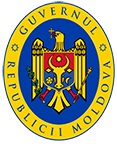 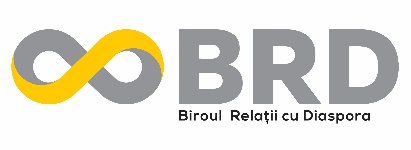 BULETIN INFORMATIVNr. 11/20  (23-27 martie 2020)INFORMAȚII PRIVIND CORONAVIRUS (COVID-19)Dispozițiile Comisiei pentru Situații Excepționale a Republicii Moldova.Hotărârile Comisiei Naţionale Extraordinare de Sănătate Publică.!  MESAJ CĂTRE DIASPORĂEste al doilea mesaj, pe care vi-l adresăm direct în ultimele zece zile. O perioadă scurtă, dar în care situația privind răspândirea pandemiei COVID-19 s-a schimbat îngrijorător. Ceea ce atunci era mai mult în fază ipotetică, azi reprezintă o realitate dramatică.ȘEDINȚA CELULEI DE CRIZĂ A MAEIE ÎN VEDEREA ÎNTREPRINDERII TUTUROR ACȚIUNILOR NECESARE PENTRU AJUTORAREA CETĂȚENILOR MOLDOVENI AFLAȚI ÎN SITUAȚII DIFICILE ÎN STRĂINĂTATELISTA AMBASADELOR ȘI CONSULATELOR REPUBLICII MOLDOVA, CU SITE-URILE OFICIALE, PAGINILE DE FACEBOOK ȘI TELEFOANELE DE URGENȚĂ! ÎN ATENȚIA CETĂȚENILOR REPUBLICII MOLDOVAÎntrebări și răspunsuri despre asistență în condiții de Covid-19.!NOI RESTRICŢII DE CĂLĂTORIE PE TERITORIUL ROMANIEI
Se interzice intrarea pe teritoriul României, prin punctele de trecere a frontierei de stat, a cetățenilor străini și apatrizilor, cu excepția situației în care aceștia tranzitează teritoriul României, pe culoare de tranzit, organizate prin înțelegeri cu statele vecine.! ÎN ATENȚIA DIASPOREI REPUBLICII MOLDOVA AFLAȚI PE TERITORIUL FEDERAȚIEI RUSEUN GEST FRUMOS RĂMÂNE A FI FRUMOS ORICÂND, DAR CAPĂTĂ SEMNIFICAȚII DEOSEBITE MAI ALES PE TIMPURI DE GREA CUMPĂNĂEditura ”Cartier”, prin bunăvoința dlui director Gheorghe Erizanu, oferă gratuit diasporei noastre de oriunde 100 dintre cele mai bune cărți apărute în ultimii ani, versiune electronică, cu următoarea precizare: ”Oriunde ați fi – Italia, Spania, Franța, Marea Britanie, Germania, China, SUA, Maroc, Mexic sau Canada.CUM NE PROTEJĂM ȘI CUM REDUCEM RĂSPÂNDIREA INFECȚIEI?DE LINIA VERDE A ANSP VOR PUTEA BENEFICIA DE CONSILIERE PSIHOLOGICĂ ÎN LEGĂTURĂ CU PANDEMIA COVID-19Un grup de 15 psihologi din municipiul Chișinău și-au început activitatea în cadrul echipelor de operatori ai Liniei Verzi a ANSP, care oferă informații despre COVID-19 tel: 080012300.CETĂȚENII REPUBLICII MOLDOVA SUNT ÎNDEMNAȚI SĂ SE INFORMEZE DIN SURSE OFICIALE ÎN PRIVINȚA ZBORURILOR CHARTERInformații actualizate privind cursele charter autorizate pot fi găsite pe site-ul oficial al Autorității Aeronautice Civile (AAC) a Republicii Moldova.! REAMINTIM CĂ PE 17 MARTIE 2020 PARLAMENTUL A APROBAT PROIECTUL DE HOTĂRÂRE A GUVERNULUI PRIVIND DECLARAREA STĂRII DE URGENȚĂ PE ÎNTREG TERITORIUL REPUBLICII MOLDOVA ÎN PERIOADA 17 MARTIE-15 MAI 2020.